DAFTAR PUSTAKAAchroni, Keen. 2012. Mengoptimalkan Tumbuh Kembang Anak Melalui Permainan Tradisional. Jakarta : JavaliteraArikunto, Suharsimi. 2010. Prosedur Penelitian: Suatu Pendekatan Praktik (Edisi Revisi). Jakarta: Rineka CiptaArifin. 2011. Metode Penelitian Kualitatif, Kuantitatif, dan R & D. Bandung: AlfabetaCahyo, Agus N. 2011. Gudang Permainan Kreatif Khusus Asah Otak Kiri Anak. Jogjakarta: FlashbooksDepdiknas. 2008. Pengembangan Kemampuan Motorik Kasar di Taman Kanak-KanakDesmita. 2009.  Psikologi Perkembangan Peserta Didik. Bandung : PT RemajaFadillah, M. 2014. Edutaiment Pendidikan Anak Usia Dini. Jakarta: Kencana Prenadamedia GroupJohn W. Santrock (2007). Perkembangan Anak. Jilid 1 Edisi kesebelas. Jakarta : PT. Erlangga.Marzoan & Hamidi. 2017. Permainan Tradisional Sebagai Kegiatan Ekstrakurikuler untuk Meningkatkan Kompetensi Sosial Siswa. Volume. 2, No. 1Moeslichatoen, 2006. Metode Pengajaran di Taman Kanak-kanak. Jakarta: Rineka CiptaMulyani, Novi. 2016. Dasar-Dasar Pendidikan Anak Usia Dini. Yogyakarta: KlaimediaMutiah, Diana. 2012. Psikologi Bermain Anak Usia Dini. Jakarta: Kencana Prenada Media GroupPutri, Perdani, Admi. 2013. Peningkatan Keterampilan Sosial Melalui Metode Bermain Permainan Tradisional Pada Anak TK B Jurnal Pendidikan Anak Usia Dini. Jakarta: Program Pasca Sarjana Universitas Negeri Jakarta.Rachmawati, Yeni. 2010. Strategi Pengembangan Kreativitas Pada Anak Usia Taman Kanak-kanak. Jakarta : Prenada Media GroupRahyubi, Heri. 2012. Teori-teori Belajar dan Aplikasi Pembelajaran Motorik. Bandung : Nusa Media.Semiawan, Conny. 2008. Penerapan Pembelajaran Anak. Jakarta: IndeksSamsudin. 2008. Pembelajaran Motorik di Taman Kanak-Kanak. Jakarta : Prenada Media Group.Sujiono. 2007. Pengertian Bermain Anak Usia Dini. Jakarta : PT IndekSukamti, Endang Rini. 2007. Perkembangan Motorik. Yogyakarta: UNYSugiyono. 2014. Metode Penelitian Pendidikan Pendekatan Kuantitatif, Kualitatif, dan R&D. Bandung: AlfabetaLampiran ARENCANA PELAKSANAAN PEMBELAJARAN MINGGUAN (RPPM) TK AT-TIINTEMA 			: KENDARAAN KELOMPOK 			: B SEMESTER / MINGGU 	: 2 / 3KD                                          : 2.1,2.2, 2.5, 2.6,2.7, 2.9, 2.12, 2.14, 3.2, 4.2, 3.3, 4.3, 3.5, 4.5, 3.6, 4.6, 3.7, 4.7, 3.9, 4.9, 3.11, 4.11, 3.12, 4.12. 2.3.15, 4.15.Lampiran BRENCANA PELAKSANAAN PEMBELAJARAN HARIAN (RPPH) TK AT-TIIN TAHUN AJARAN 2019/2020Semester / Minggu / Hari ke	: 2 /II/IHari, tanggal			: Senin, 16 Maret 2020Kelompok usia 		: 5 – 6 TahunTema / subtema/ sub subtema	: Kendaraan / Kendaraan Roda Dua / SepedaKompetensi Dasar (KD)	: 2.2 – 2.5 – 2.12 – 2.14 – 3.3 – 4.3 – 3.6 – 4.6 – 3.12                                                     – 4.12 – 3.15 – 4.15Materi Kegiatan         : Mengetahui apa yang terjadiMateri Pembiasaan    : Bersyukur sebagai ciptaan TuhanAlat dan bahan           : Gambar sepeda, pensil, krayonA. KEGIATAN PEMBUKABerdoaSalam Menyanyi lagu “sepeda baru”B. KEGIATAN INTIMenghitung jumlah roda sepedaBernyanyi lagu sepeda baruMewarnai gambar sepedaMenulis kata “sepeda”   RECALLINGMerapikan alat-alat yang telah digunakanDiskusi tentang perasaan diri selama melakukan kegiatan bermainC. KEGIATAN PENUTUPMenanyakan perasaannya selama hari iniBerdiskusi kegiatan apa saja yang sudah dimainkannya hari ini, mainan apa yang paling disukaiBercerita pendek yang berisi pesan-pesanPenerapan SOP penutupanD. RENCANA PENILAIAN SikapMensukuri atas nikmat TuhanMenggunakan kata sopan pada saat bertanyaPengetahuan dan ketrampilanDapat menghitung jumlah roda sepesaDapat menyanyi lagu sepeda baruDapat mewarnai gambar sepedaDapat menulis kata sepedaRENCANA PELAKSANAAN PEMBELAJARAN HARIAN (RPPH) TK AT-TIIN TAHUN AJARAN 2019/2020Semester / Minggu / Hari ke	: 2 / II / IIHari, tanggal			: Rabu, 18 Maret 2020Kelompok usia 		: 5 – 6 TahunTema / subtema/ sub subtema	: Kendaraan / Kendaraan Roda Empat / MobilKompetensi Dasar (KD)	: 2.1 – 2.3 – 2.6 – 2 .7 – 2.12 – 3.2 – 4.2 – 3.3 – 4.3                                                    – 3.5 – 4.5 – 3.12 – 4.12Materi Kegiatan	: Menjaga kesehatanMateri Pembiasaan   	: Bersyukur sebagai ciptaan TuhanAlat dan bahan	: Gambar mobil, potongan huruf, A. KEGIATAN PEMBUKABerdoaSalamMenirukan gerakan mengemudikan mobilB. KEGIATAN INTIMenyebutkan bagian-bagian mobilMenyusun potongan huruf  m-o-b-i-l yang masih acakMenghubungkan gambar dengan angkaMelakukan tari kreasi  RECALLINGMerapikan alat-alat yang telah digunakanDiskusi tentang perasaan diri selama melakukan kegiatan bermainC. KEGIATAN PENUTUPMenanyakan perasaannya selama hari iniBerdiskusi kegiatan apa saja yang sudah dimainkannya hari ini, mainan apa yang paling disukaiBercerita pendek yang berisi pesan-pesanPenerapan SOP penutupanD. RENCANA PENILAIAN SikapMensyukuri atas nikmat TuhanMenggunakan kata sopan pada saat bertanyaPengetahuan dan ketrampilanDapat menyebutkan bagian-bagian mobilDapat menyusun potongan huruf M-o-b-i-l yang masih acakDapat menghubungkan gambar dengan angkaDapat melakukan tari kreasiDapat menceritakan gambar yang telah dibuatnyaRENCANA PELAKSANAAN PEMBELAJARAN HARIAN (RPPH) TK AT-TIIN TAHUN AJARAN 2019/2020Semester / Minggu / Hari ke	: II/II/IIIHari, tanggal			: Jum’at,  20 Maret 2020Kelompok usia 		: 5 – 6 TahunTema / subtema/ sub subtema	: Kendaraan / Kendaraan Darat / Kereta ApiKompetensi Dasar (KD)	: 2.2 – 2.6 – 2.7 – 2.14 – 3.6 – 4.6 – 3 .7– 4.7 – 3.15                                                   – 4.15Materi Kegiatan	: Mengetahui apa yang terjadiMateri Pembiasaan   	: Bersyukur sebagai ciptaan TuhanAlat dan bahan	: Gambar stasiun dan kereta api, kertas, gunting, lemA. KEGIATAN PEMBUKABerdoaSalam Bercerita tentang kereta apiB. KEGIATAN INTIMenyebutkan kata Kereta ApiMenyanyi lagu naik kereta apiMenhitung jumlah gerbong kereta apiMembuat bentuk kereta api dengan tehnik 3m (melipat, menggunting, menempel)   RECALLINGMerapikan alat-alat yang telah digunakanDiskusi tentang perasaan diri selama melakukan kegiatan bermainC/ KEGIATAN PENUTUPMenanyakan perasaannya selama hari iniBerdiskusi kegiatan apa saja yang sudah dimainkannya hari ini, mainan apa yang paling disukaiBercerita pendek yang berisi pesan-pesanPenerapan SOP penutupanD. RENCANA PENILAIAN SikapMensyukuri atas nikmat TuhanMenggunakan kata sopan pada saat bertanyaPengetahuan dan ketrampilanDapat bercerita tentang kereta apiDapat menyebutkan kata kereta apiDapat menghitung jumlah gerbong kereta apiDapat membuat mainan dengan tehnik 3mDapat menyanyi lagu naik kereta apiLAMPIRAN CNAMA-NAMA ANAK DI TK AT-TIIN MEDAN HELVETIATAHUN AJARAN 2019/2020LAMPIRAN DSKOR PRE-TESTSKOR POST-TESTLampiran ELembar Observasi Pre-test Kemampuan Motorik Kasar AnakLembar Observasi Post-test Kemampuan Motorik Kasar AnakLampiran FPerhitungan Hasil SpssLampiran GPERHITUNGAN UJI HIPOTESIS= 662,9    = 9,617Lampiran HDOKUMENTASI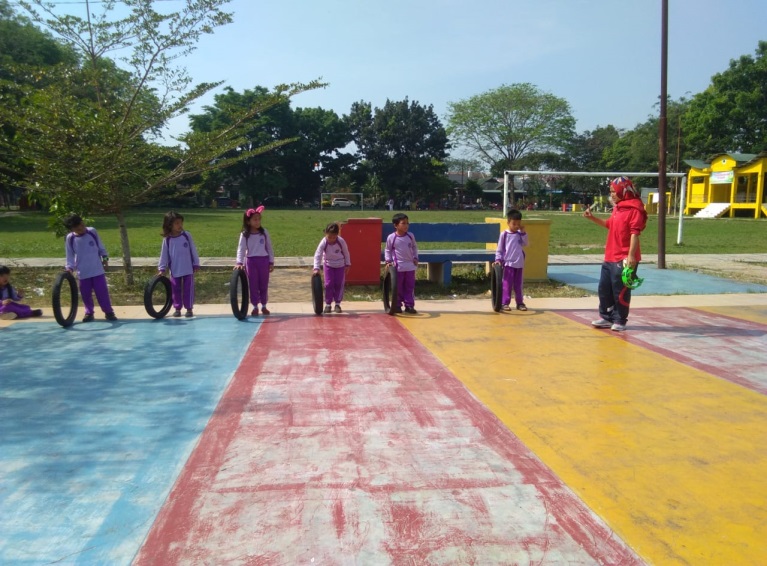 Guru memberikan penjelasan kepada anak tentang permainan roda gelinding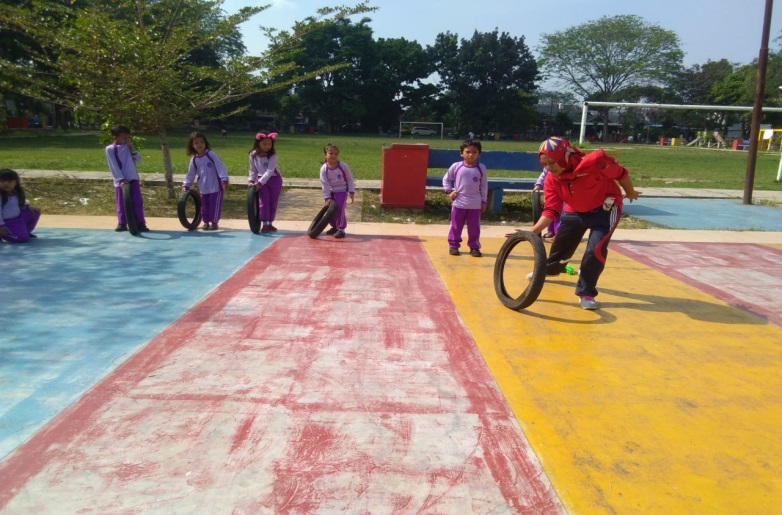                                                 Guru memberikan contoh cara bermain roda gelinding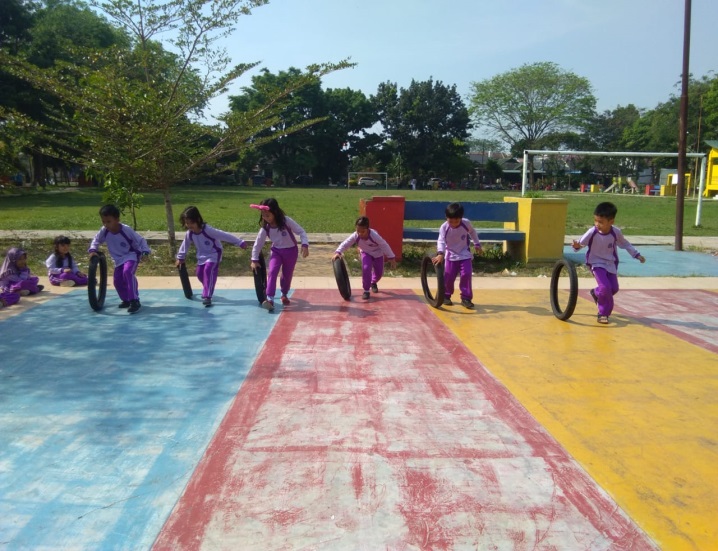 Anak bermain roda gelinding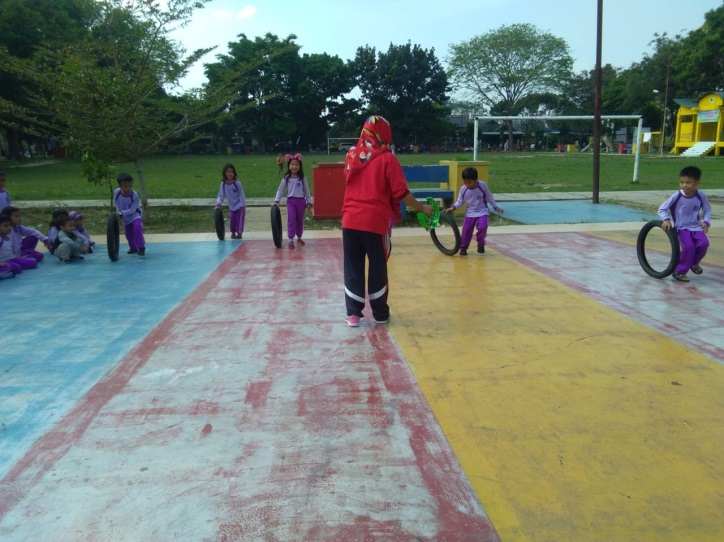 Guru mencotohkan cara bermain menggelindingkan roda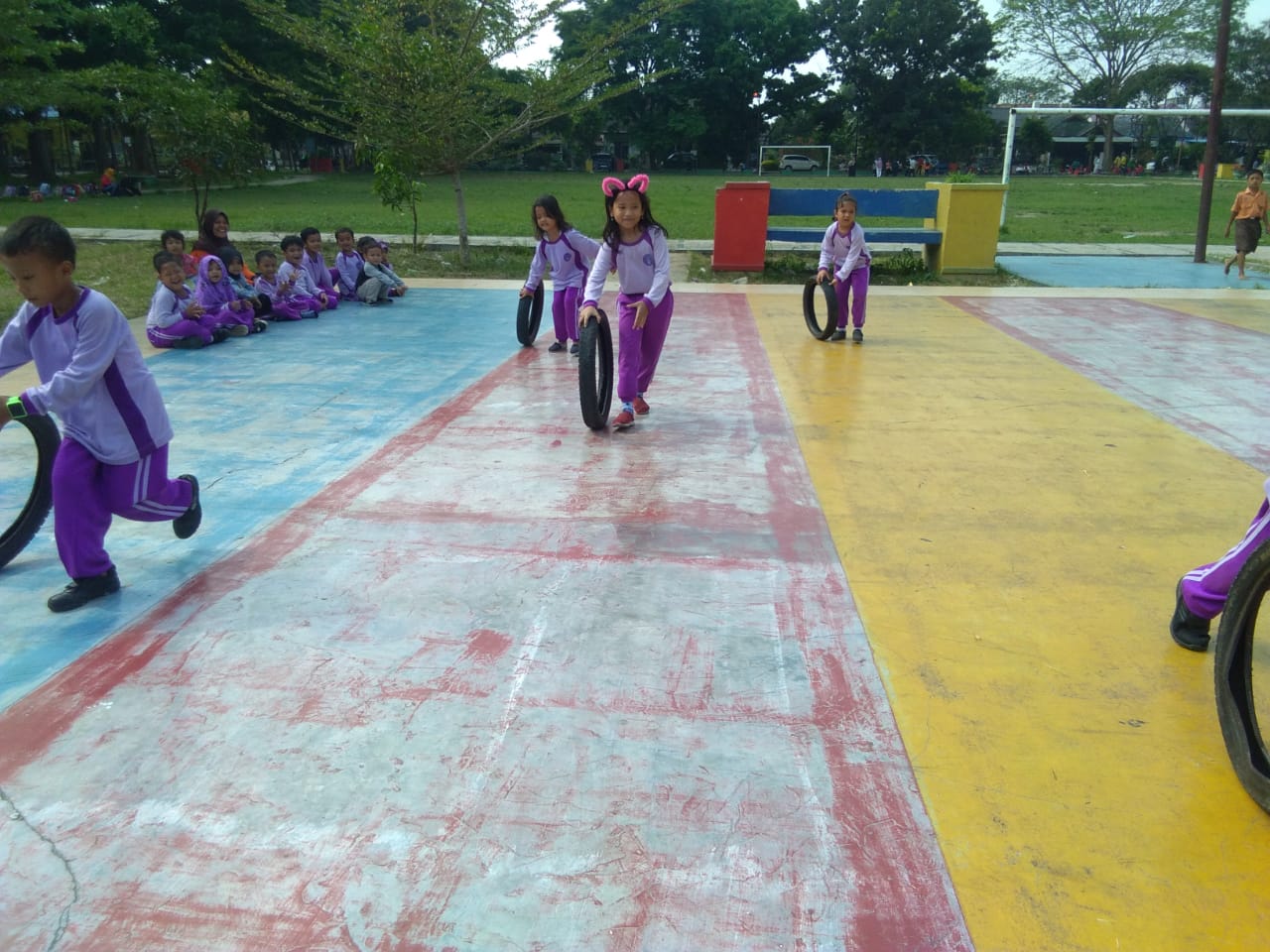                                                      Anak Bermain Roda gelinding dengan sangat antusiasJADWAL KEGIATAN PENELITIANSatuan Pendidikan	: TK At-TiinKelompok/Semester	: B/IIAlokasi/Waktu	: 40 MenitDiketahui								Medan,   April 2020Ka. TK At-Tiin			Observer		Guru PenelitiMhd. Irsyah Batubara, S.Pd	Zaini Afni, S.Pd	Wahyuni Rahmi HsbNOSUB TEMAMUATAN / MATERIRENCANA KEGIATAN1KENDARAAN DARAT2.1.4.Menjaga kesehatan1.Berdiskusi tentang kendaraan darat, bagian – bagian kendaraan2.2.3.Mengetahui apa yang terjadi2.Bercerita mengapa mobil bisa berjalan2.5.8.Mengikuti lomba naik sepeda3.Mencari jejak tempat pemberhentian kendaraan 2.6.5.Mentaati tertib lalu lintas4.Bercerita tentang tata tertib berkendara2.7.1. Saling menghormati antar pengendara5.Mengelompokkan gambar kendaraan darat (roda 2, roda 3, roda 4)2.9.3. Mau meminjamkan miliknya6.Menyusun pusel gambar mobil sedan2.12.2. Memohon dan memberi maaf 7.Naik sepeda roda 22.14.1.Mengucap terima kasih8.Membuat sajak 3.2.4.dan 4.2.4.Menolong orang yang kesusahan 9.Menggambar bebas kendaraan darat3.3.3.dan 4.3.3.Guna anggota tubuh untuk 10.Menempel bentuk-bentuk geometri pada gambar truk mengendarai kendaraan 11.Mewarnai gambar kendaraan darat3.5.3.dan 4.5.3.Menyusun puzel bentuk mobil 12.Menghubungkan gambar dengan kata3.6.2.dan 4.6.2.Bagian-bagian kendaraan.13.Menyanyi lagu “Sepeda Baru, Bis kota “3.6.7.dan 4.6.7.Konsep bilangan14.Penjumlahan dan pengurangan dengan benda3.7.4.dan 4.7.4.Macam-macam kendaraan darat15.Bermain mobil-mobilan3.9.4.dan 4.9.4.Miniatur kendaraan darat 16.Membuat terminal dengan balok-balok3.11.4.dan 3.11.4.Syair17.Membuat mobil-mobilan dari kardus bekas3.12.1.dan 4.12.1.Huruf vokal dan konsonan 18.Menghitung jumlah roda kendaraan 3.15.2.dan 4.15.2.Tertarik ingin naik sepeda / becak19.Memasangkan angka dengan jumlah bagian – bagian kendaraan.20.Membuat tulisan / cerita mengenai gambar yang telah dibuatnya23.Membuat bentuk kereta api dengan tehnik 3mNoNama AnakJenis Kelamin1Naufal Laki-laki2AufarLaki-laki3PramudiaLaki-laki4IbraLaki-laki5GibranLaki-laki6AttallahLaki-laki7NasyahPerempuan8IinPerempuan9ZahiraPerempuan10BilqisPerempuan11ZahraPerempuan12AzizahPerempuan13NailaPerempuan14AqilahPerempuan15AzwaraPerempuanNoNamaIndikator IIndikator IIIndikator IIIIndikator IVSkorNilai1Naufal1222743,82Aufar33321168,83Pramudia23321062,54Ibra333312755Gibran34431062,56Attallah33331168,87Nasyah2232956,38Iin33431381,39Zahira1221637,510Bilqis222285011Zahra2232956,312Azizah33321168,813Naila23321062,514Aqilah33431381,315Azwara33331275JUMLAHJUMLAHJUMLAHJUMLAHJUMLAHJUMLAH152950,4NoNamaIndikator IIndikator IIIndikator IIIIndikator IVSkorNilai1Naufal 23331168,82Aufar34431487,53Pramudia34331381,34Ibra34441593,85Gibran34431487,56Attallah333312757Nasyah33431381,38Iin44341593,89Zahira2232956,310Bilqis3333127511Zahra23321062,512Azizah34431487,513Naila33431381,314Aqilah44431593,815Azwara34331381,3JUMLAHJUMLAHJUMLAHJUMLAHJUMLAHJUMLAH1931206,7NoNamaMelakukan gerakan tubuh secara terkoordinasi untuk melatih kelenturan, keseimbangan dan kelincahanMelakukan gerakan tubuh secara terkoordinasi untuk melatih kelenturan, keseimbangan dan kelincahanMelakukan gerakan tubuh secara terkoordinasi untuk melatih kelenturan, keseimbangan dan kelincahanMelakukan gerakan tubuh secara terkoordinasi untuk melatih kelenturan, keseimbangan dan kelincahanMampu mempertahankan posisi badan tanpa terjatuh setelah memukul rodaMampu mempertahankan posisi badan tanpa terjatuh setelah memukul rodaMampu mempertahankan posisi badan tanpa terjatuh setelah memukul rodaMampu mempertahankan posisi badan tanpa terjatuh setelah memukul rodaTerampil menggunakan tangan kanan dan kiriTerampil menggunakan tangan kanan dan kiriTerampil menggunakan tangan kanan dan kiriTerampil menggunakan tangan kanan dan kiriMelakukan koordinasi gerakan mata, kaki, tangan, kepala dalam menggelindingkan rodaMelakukan koordinasi gerakan mata, kaki, tangan, kepala dalam menggelindingkan rodaMelakukan koordinasi gerakan mata, kaki, tangan, kepala dalam menggelindingkan rodaMelakukan koordinasi gerakan mata, kaki, tangan, kepala dalam menggelindingkan rodaJlh NilaiRata-rata%NoNamaBBMBBSHBSBBBMBBSHBSBBBMBBSHBSBBBMBBSHBSBJlh NilaiRata-rata%NoNama1234123412341234Jlh NilaiRata-rata%1Naufal √√√√743,72Aufar√√√√1168,73Pramudia√√√√1062,54Ibra√√√√12755Gibran√√√√1062,56Attallah√√√√1168,77Nasyah√√√√956,28Iin√√√√1381,29Zahira√√√√637,510Bilqis√√√√85011Zahra√√√√956,212Azizah√√√√1168,713Naila√√√√1062,514Aqilah√√√√1381,215Azwara√√√√1275NilaiNilai2141800833008278118150Persen (%)Persen (%)3,323,3300013,3550013,34513,31,730250Total PersenTotal Persen56,656,656,656,668,368,368,368,371,671,671,671,656,756,756,756,7Rata-RataRata-Rata63,363,363,363,363,363,363,363,363,363,363,363,363,363,363,363,3NoNamaMelakukan gerakan tubuh secara terkoordinasi untuk melatih kelenturan, keseimbangan dan kelincahanMelakukan gerakan tubuh secara terkoordinasi untuk melatih kelenturan, keseimbangan dan kelincahanMelakukan gerakan tubuh secara terkoordinasi untuk melatih kelenturan, keseimbangan dan kelincahanMelakukan gerakan tubuh secara terkoordinasi untuk melatih kelenturan, keseimbangan dan kelincahanMampu mempertahankan posisi badan tanpa terjatuh setelah memukul rodaMampu mempertahankan posisi badan tanpa terjatuh setelah memukul rodaMampu mempertahankan posisi badan tanpa terjatuh setelah memukul rodaMampu mempertahankan posisi badan tanpa terjatuh setelah memukul rodaTerampil menggunakan tangan kanan dan kiriTerampil menggunakan tangan kanan dan kiriTerampil menggunakan tangan kanan dan kiriTerampil menggunakan tangan kanan dan kiriMelakukan koordinasi gerakan mata, kaki, tangan, kepala dalam menggelindingkan rodaMelakukan koordinasi gerakan mata, kaki, tangan, kepala dalam menggelindingkan rodaMelakukan koordinasi gerakan mata, kaki, tangan, kepala dalam menggelindingkan rodaMelakukan koordinasi gerakan mata, kaki, tangan, kepala dalam menggelindingkan rodaJlh NilaiRata-rata%NoNamaBBMBBSHBSBBBMBBSHBSBBBMBBSHBSBBBMBBSHBSBJlh NilaiRata-rata%NoNama1234123412341234Jlh NilaiRata-rata%1Naufal √√√√1168,72Aufar√√√√1487,53Pramudia√√√√1381,24Ibra√√√√1593,75Gibran√√√√1487,56Attallah√√√√12757Nasyah√√√√1381,28Iin√√√√1593,79Zahira√√√√956,210Bilqis√√√√127511Zahra√√√√1062,512Azizah√√√√1487,513Naila√√√√1381,214Aqilah√√√√1593,715Azwara√√√√1381,2NilaiNilai062416022424003020042716Persen (%)Persen (%)0104026,703,34040005033,306,74526,7Total PersenTotal Persen76,776,776,776,783,383,383,383,383,383,383,383,378,478,478,478,4Rata-RataRata-Rata80,480,480,480,480,480,480,480,480,480,480,480,480,480,480,480,4Paired Samples TestPaired Samples TestPaired Samples TestPaired Samples TestPaired Samples TestPaired Samples TestPaired Samples TestPaired Samples TestPaired Samples TestPaired Samples TestPaired DifferencesPaired DifferencesPaired DifferencesPaired DifferencesPaired DifferencestdfSig. (2-tailed)MeanStd. DeviationStd. Error Mean95% Confidence Interval of the Difference95% Confidence Interval of the DifferencetdfSig. (2-tailed)MeanStd. DeviationStd. Error MeanLowerUppertdfSig. (2-tailed)Pair 1Pre - Post17.086676.881121.7767020.8973013.276039.61714.000Descriptive StatisticsDescriptive StatisticsDescriptive StatisticsDescriptive StatisticsDescriptive StatisticsDescriptive StatisticsDescriptive StatisticsDescriptive StatisticsDescriptive StatisticsNRangeMinimumMaximumSumMeanStd. DeviationVariancePre1543.8037.5081.30950.4063.360012.91504166.798Post1537.5056.3093.801206.7080.446711.29860127.658Valid N (listwise)15One-Sample Kolmogorov-Smirnov TestOne-Sample Kolmogorov-Smirnov TestOne-Sample Kolmogorov-Smirnov TestOne-Sample Kolmogorov-Smirnov TestPrePostNN1515Normal Parametersa,bMean63.360080.4467Normal Parametersa,bStd. Deviation12.9150411.29860Most Extreme DifferencesAbsolute.140.197Most Extreme DifferencesPositive.082.119Most Extreme DifferencesNegative-.140-.197Kolmogorov-Smirnov ZKolmogorov-Smirnov Z.543.762Asymp. Sig. (2-tailed)Asymp. Sig. (2-tailed).930.607a. Test distribution is Normal.a. Test distribution is Normal.a. Test distribution is Normal.a. Test distribution is Normal.b. Calculated from data.b. Calculated from data.b. Calculated from data.b. Calculated from data.NoNamaPrePostD = Y-XD2=(Y-X)21Naufal 43,868,825,1627,52Aufar68,887,518,8351,63Pramudia62,581,318,8353,44Ibra7593,818,8353,45Gibran62,587,5256256Attallah68,8756,339,17Nasyah56,381,325,1627,58Iin81,393,812,6157,59Zahira37,556,318,8353,410Bilqis50752562511Zahra56,362,56,339,112Azizah68,887,518,8351,613Naila62,581,318,8353,414Aqilah81,393,812,6157,515Azwara7581,36,339,7N = 15N = 15ΣX=950,4ΣX=1206,7Σd=256,3Σd2= 5042,2NoHari/TanggalKegiatan1Senin, 20 Februari 2020Pengambilan surat riset dikampus Universitas Muslim Nusantara Al Washliyah Medan2Rabu, 29 Februari 2020Pelaporan dan ijin melakukan penelitian kepada kepala TK At-Tiin3Senin 2-10 Maret 2020Pengumpulan informasi, keterangan dan data terkait profil TK At-Tiin4Senin, 16 Maret 2020Penyusunan perangkat kegiatan pertemuan 1, 2, 3, 4, 5, 6 berupa RPPH dan lembar observasi serta penggandaan instrument tes informal (Pre-tes dan post-test)5Selasa, 17 Maret 2020Pertemuan pertama : pelaksanaan dan pemberian tes informal (pre-test)6Rabu, 18 Maret 2020Pertemuan kedua : Pelaksanaan RPPH pertama kegiatan menghitung jumlah roda sepeda, menggambar sepeda, menyanyikan lagu sepeda baru. 7Kamis, 19 Maret 2020Pertemuan ketiga : Pelaksanaan RPPH kedua menyebutkan bagian-bagian mobil, menghubungkan gambar dengan angka8Jumat, 20 Maret 2020Pertemuan keempat : Pelaksanaan RPPH ketiga membuat pola huruf mobil9Sabtu, 21 Maret 2020Pertemuan kelima : membuat mobil-mobilan dan kardus bekas10Senin, 23 Maret 2020Pertemuan keenam : pelaksanaan dan pemberian tes informal (post-test)11Senin-Selasa, 13,14 April 2020Pengkoreksian, penskoran dan penilaian hasil pre-test dan post-test serta  kegiatan bermain roda gelinding12Rabu, Jumat, 15-17 April 2020Penganalisisan hasil pre-test dan post-test serta penyusunan kelengkapan penelitian dan laporan13Sabtu 18 April 2020Penanda tanganan kelengkapan berkas dan pengurusan surat balasan penelitian, serta pelaporan ijin telah selesai melaksanakan penelitian di TK At-Tiin